RAVNIKARJEVO LETO V RAVNIKARJEVEM MESTU Mestna občina Nova Gorica letošnje leto posveča arhitektu Edvardu Ravnikarju. Če je bilo leto 2022 posvečeno učitelju,  Jožetu Plečniku, je leto 2023 posvečeno učencu, Edvardu Ravnikarju. In če je bil čas, ko je Plečnik vihtel poteze bodočih arhitektur, čas iskanja slovenske identitete, se je Ravnikar obračal v svet in kot eden izmed najbolj izvirnih prenašalcev Plečnikovega sporočila združeval lokalno tradicijo z modernimi povojnimi tokovi v arhitekturi.  Nova Gorica je nastala zaradi izgube stoletnega regionalnega, gospodarskega, kulturnega, izobraževalnega središča mesta Gorice, ki je bilo s pariško mirovno pogodbo po drugi svetovni vojni dodeljeno Italiji. Zavedanje o nastali praznini je kmalu podprla tudi politična odločitev o izgradnji novega mesta, ki naj bi služilo kot izložbeno okno jugoslovanskega socializma, saj bi hkrati izpostavljalo šibke točke kapitalističnega režima in mest. Propaganda socialističnega režima se je prav na primeru Nove Gorice vzpostavila zelo plastično (»izložbeno okno«/ »mesto, ki bo sijalo prek meje«) pod taktirko izbranega arhitekta Edvarda Ravnikarja, ki je z arhitekturo in urbanizmom skušal zajeti duha časa, ki je nakazoval prehod tako na politični kot na vseh po vojni na novo vzpostavljenih ravneh življenja. Kot Plečnikov učenec je v njegovi arhitekturi zaznati duha klasicizma, preko izkušenj, ki jih je dobil z nekajmesečnim delom v studiu slovitega Le Corbusiera pa se njegova arhitektura sooča z brutalizmom, surovostjo oziroma preprostostjo ljudskosti, ki se je iz roda v rod prenašala predvsem z uporabo lokalnih materialov in upoštevala razvoj sodelovanja z mojstri izven formalno šolanih mož (t. i.  vernikularna ali preprosta arhitektura). In ker je arhitektura že od svojih začetkov ena od odločilnih manifestacij oblasti, se je tudi podpis v krajino na primeru novega mesta ob mej i uresničeval glede na odnos oblasti do tukajšnje stvarnosti. Kratkotrajno socrealistično arhitekturno obdobje velikega zaleta se je kmalu po letu 1949, s sporom z Informbirojem, odpovedalo povojni estetski shemi (ruskega) socialističnega realizma, ko tudi arhitektura podrejena višjim ciljem izgrajuje novega človeka, nov sistem. Jugoslavija tako navznoter kot navzven sprejme modernizem kot uradni izraz, ki predstavlja in propagandira razvoj družbe tako svetu kot sebi v svobodni Jugoslaviji. Mesto je še naprej dokazovalo moč novega družbenega sistema in njegovih voditeljev. Politična elita je uporabljala načrtovanje mest kot sredstvo prezentacije moči in programski napredek družbene transformacije. Nova Gorica se, kot veleva čas vse bolj manifestira v (nikoli zares dokončan oz. uresničen) modernistični projekt. Pa vendar »mesto ni podoba, mesto je proces«, če parafraziramo samega Ravnikarja, in da bi se tega »regionalno pogojenega modernizma« še bolj zavedali, leto posvečamo Edvardu Ravnikarju, saj nenazadnje živimo v Ravnikarjevem mestu. V mestu, kjer se je iz miselne discipline kot rezultat življenjske filozofije, izdelanih nazorov rodila arhitektura.In v projektu Nove Gorice je od samega začetka slutiti optimizem v arhitekturi in priklic zavedanja, da gre za mediteranski prostor, zato mora življenje potekati izven zidov, na soncu, ob zelenju v skupnem, javnem. Zato je med stavbami toliko pavz, praznin, toliko prostora, toliko zraku, možnosti, priložnosti. In če je pred leti Muzej moderne umetnosti v New Yorku prepoznal Ravnikarjev pomen v svetovnem merilu, je priložnost Ravnikarjevega leta, da ga razišče v mikrokozmosu ali »na licu mesta«, nenazadnje tudi v njegovem mestu, Novi Gorici.RAVNIKARJEVO LETO V RAVNIKARJEVEM MESTU oblikujejo:Center arhitekture Slovenije, Društvo primorskih arhitektov, Društvo humanistov Goriške, Goriška knjižnica Franceta Bevka, Goriški muzej, Javni sklad RS za kulturne dejavnosti, Območna enota Nova Gorica, Javni zavod za turizem Nova Gorica in Vipavska dolina, Kinoatelje, Kulturni dom Nova Gorica, Mestna občina Nova Gorica, Mladinski center Nova Gorica, Xcenter, R.o.R zavod za sodobno umetnost, Univerza v Novi Gorici, Univerza IUAV iz Benetk, Zavod BridA, Zavod Kinoatelje, Zavod Kinokašča, Zavod za varstvo kulturne dediščine Slovenije, Območna enota Nova Gorica, ZRC SAZU, Raziskovalna postaja Nova Gorica in Zbornica za arhitekturo in prostor SlovenijePROGRAM Spletni likovni natečaj ob Ravnikarjevem letu »Kakšne oblike je prostor?« maj–oktober»Za arhitekturno mišljenje je potrebno priznanje tradicije, nekaj, kar je bilo prej, pogledano s svojim očesom,« je izjavil Ravnikar. Tako tudi je spletni likovni natečaj razpisan z mislijo na Ravnikarjevo zapuščino.Natečaj z naslovom Kakšne oblike je prostor? je namenjen vsem generacijam, prijavijo se lahko posamezniki ali skupine. Dela so lahko narejena v različnih tehnikah, kot so risba, slika, fotografija, grafika, tridimenzionalni objekt ali dela v mešani in digitalni tehniki, in morajo biti narejena v času natečaja, pogoj pa je še, da niso bila predhodno objavljena ali javno razstavljena.Organizator: Javni sklad RS za kulturne dejavnosti in Center arhitekture SlovenijeKnjižnica pod krošnjami 2023: knjižna polica o Edvardu Ravnikarju 9.–16. junijBorov gozdičekNa letošnji Knjižnici pod krošnjami v Novi Gorici bomo eno knjižno polico namenili izključno Edvardu Ravnikarju. Na polici bodo njegove knjige in knjige o njegovem delu.Organizator: Mladinski center Nova GoricaKnjižnica pod krošnjami 2023: arhitekturna delavnica za mlade »Rdeče niti hiše«9. junijBorov gozdičekArhitekturno delavnico z naslovom Rdeče niti hiše bomo izvedli skupaj s Centrom arhitekture Slovenije. Delavnica bo namenjena osnovnošolcem druge triade. Na delavnici se bo z intervencijo v prostor tvorilo nove prostore bivanja, igre, branja.Organizator: Mladinski center Nova GoricaRezidenčni program R.o.R, Gostujoči umetnik Sz. Berlin / Alexei Monroe: zaključni dogodek raziskovalne rezidence z odprtjem razstave in koncertom15. junij20.00 Predstavitev videa in digitalnih printov Sprava in sinteza (NVG-23), Sz. Berlin Studio 136 (Stara šola, Šempas 136)21.30  Koncert Disonantna sinteza, Sz. Berlin Ploščad pri stari šoli (v primeru slabega vremena dvorana Kulturnega doma Šempas)Irski ustvarjalec Sz. Berlin / Alexei Monroe bo predstavil rezultate večmesečne raziskovalne umetniške rezidence, ki je podprta s strani Zavoda Go!2025 v sklopu Evropske prestolnice kulture. Rezidenca R.o.R - Sprava in sinteza bo prispevala vpogled v zgodovino in sedanjost arhitekture Nove Gorice na inovativen, ustvarjalen način skozi koncert in razstavo videa ter digitalnih printov.Večer bodo spremljali glasbeni vložki po izboru Dj-a Codex Europa in kulinarične stvaritve Turističnega društva Šempas.Organizator: BridA zavod za sodobno Umetnost – Koordinator: R.o.R zavod za sodobno umetnostOdprtje dopolnjene razstave GO*S50-60, Mesto in prebivalci v 50. in 60. letih17. junij20.00Grad KromberkObčasno razstavo GO*S50-60 smo med drugim dopolnili z novim uvodnim delom. Obogatili smo jo z razmišljanjem Tomaža Vuge o Novi Gorici. V besedilu nam avtor poda svoj pogled na realizacijo Ravnikarjeve vizije mesta, samo besedilo pa dopolnjuje tudi Ravnikarjeva risba perspektive Nove Gorice.Razstava bo na ogled do 31. decembra 2023.Organizator: Goriški muzejPočitniško varstvo otrok z ustvarjalnimi delavnicami na temo arhitekturejunij–avgust Mladinski center Nova GoricaV okviru ustvarjalnih delavnic, ki bodo potekale v poletnem počitniškem varstvu, bodo otroci poustvarjali Novo Gorico iz odpadnega materiala.Organizator: Mladinski center Nova GoricaLetni kino Silvana Furlana28. julij–4. avgustPloščad Silvana Furlana (v primeru slabega vremena Kulturni dom Nova Gorica)Organizator: Kulturni dom Nova Gorica in Zavod KinoateljeMednarodni filmski tabor6.–11. avgustIzhodiščna tema za razvoj scenarijev na letošnjem Mednarodnem filmskem taboru bo arhitekt Edvard Ravnikar in njegova arhitektura. Poseben poudarek bo na povezavi med arhitekturo in scenografijo v filmu.Organizator: Zavod KinoateljeSpoznajmo pionirje slovenske arhitekture in arhitekta Edvarda Ravnikarja»Ravnikar in Fabiani, Plečnik in Vurnik – kdo so ti gospodje?«Tehniški dan za sedme razrede vseh osnovnih šol v Mestni občini Nova Goricaseptember – oktober 2023Spoznali bomo življenje in delo treh začetnikov slovenske arhitekture: Maksa Fabianija, Jožeta Plečnika in Ivana Vurnika ter arhitekta Edvarda Ravnikarja, ki je načrtoval Novo Gorico. Poiskali bomo tudi trajnostne vidike delovanja vseh arhitektov ter jih primerjali z načeli trajnostnega oblikovanja mest in arhitekture v današnjem času. Organizator: Center arhitekture SlovenijeVečer ob občinskem prazniku s slavnostno sejo Mestnega sveta in podelitvijo nagrad Mestne občine Nova Gorica8. september 2023 ob 20. uriSlovensko narodno gledališče Nova GoricaRavnikarjeva idejna zasnova novega mesta, kjer so v času gradnje in mladinskih delovnih brigad mladi dobesedno »orali ledino«, je tudi eno najpomembnejših del tega velikega moža. Na osrednjem dogodku ob občinskem prazniku bomo razgrnili mesto kot na dlani: od starega k novemu, od današnjega k bodočemu. S plesnim ansamblom, video posnetki in glasbo se bomo posvetili mestu in letošnjim nagrajencem, ki so pomembno zaznamovali življenje v njem.      Organizator: Mestna občina Nova GoricaPogovorni večer o Ravnikarjevih/Ruskih blokih v Novi Goriciseptemberzelene odprte površine med stanovanjskimi blokiV okviru pogovornega večera, na katerem bodo sodelovali različni gosti, bodo predstavljene vrednote, ki odlikujejo prve stanovanjske bloke v Novi Gorici, in pomen le-teh za Novo Gorico in za njene prebivalce.Organizator:  Zavod za varstvo kulturne dediščine Slovenije, Območna enota Nova Gorica in ZRC SAZU, Raziskovalna postaja Nova GoricaDan arhitektov 20236. oktoberObčinska palačaDan arhitektov, največji arhitekturni dogodek leta, bo letos potekal v Novi Gorici, novo nastalem mestu ob meji, katere osnovno zasnovo je postavil arhitekt Edvard Ravnikar. V okviru Dneva arhitektov bodo podeljena najvišja strokovna priznanja, na priložnostni razstavi Slovenska arhitektura in prostor 2023 pa bodo postavljeni na ogled najboljši projekti preteklega leta.Organizator: Zbornica za arhitekturo in prostor Slovenije ob podpori Mestne občine Nova GoricaPredavanje »Bogo Zupančič: Arhitekt Edvard Ravnikar – poudarki iz njegovega raznovrstnega opusa«17. oktober18.00Mestna galerija Nova Gorica»Arhitekti imajo privilegij, da gradijo nove svetove ter nam s predmetnimi in vizualnimi rešitvami lajšajo in lepšajo svet,« pravi Bogo Zupančič, arhitekturni zgodovinar in direktor Muzeja za arhitekturo in oblikovanje (MAO), ki bo na predavanju v okviru Soočanj s sodobno vizualno umetnostjo orisal razvoj arhitekta Edvarda Ravnikarja in njegovih del. Slednja segajo vse od šolanja in sodelovanja pri profesorju Jožetu Plečniku, izpopolnjevanja pri Le Corbusieru v Parizu, poznavanja šole Bauhaus in Hochschule fur Gestaltung v Ulmu ter strukturalističnih tendenc v arhitekturi v drugi polovici 20. stoletja in utiranja lastne poti. Seveda bo govora tudi o pečatu, ki ga je arhitekt pustil v Novi Gorici.Organizator: Kulturni dom Nova GoricaMuzejski torkov večer z Ravnikarjevimi diplomanti oktober19.00Grad KromberkMuzejski torkov večer bo posvečen arhitektu Edvardu Ravnikarju. Gostje bodo njegovi diplomanti iz Nove Gorice. Pogovor bo vodil direktor Goriškega muzeja Vladimir Peruničič.Organizator: Goriški muzejRazstava »Ravnikarjeva Nova Gorica«jeseniRazstavni prostor med Goriško knjižnico Franceta Bevka in Slovenskim narodnim gledališčem Nova GoricaZa gradnjo Nove Gorice je bila leta 1947 izbrana urbanistična rešitev izjemno plodovitega slovenskega arhitekta Edvarda Ravnikarja. Čeprav je pri načrtovanju mesta sodeloval le v prvih letih, ga je kljub temu zaznamoval s temeljnimi potezami in značajem modernističnega mesta z obsežnimi zelenimi površinami. Razstava bo prikazovala Ravnikarjevo zamisel mesta, njeno nastajanje in umeščanje v prostor ter samega avtorja.Organizator: Društvo primorskih arhitektov in Mestna občina Nova GoricaPredavanje »Vzdrževanje in konservatorstvo betona: Zakaj in kako?; Evolucija gradbenih tehnik armiranega betona: snov in konstrukcija«jeseniProtagonist gradbenih materialov 20. stoletja je vsekakor armirani beton, ki s svojo razsežnostjo dominira sodobno urbano krajino in je simbol njenega zgodovinskega prehoda. Gre torej za dediščino, ki jo je potrebno zaščititi in ohraniti, ker priča o spremembah družbe na prelomu in skozi 20. stoletje. Predavanje bo vodil mednarodni strokovnjak za konservatorstvo moderne dediščine in betonskih konstrukcij prof. Paolo Faccio, sicer predavatelj na skupnem podiplomskem programu Študiji Kulturne dediščine, ki ga Univerza v Novi Gorici izvaja v sodelovanju z Univerzo IUAV iz Benetk.Organizator: Univerza v Novi Gorici, Univerza IUAV iz Benetk in Mestna občina Nova GoricaPredavanje o Ravnikarjevih blokihjeseniOrganizator: Javni sklad RS za kulturne dejavnosti, Območna enota Nova GoricaPredstavitev Izvestja 2023decemberGoriško knjižno središče (Delpinova ulica 10 v Novi Gorici)Letošnje Izvestje bo delno posvečeno Edvardu Ravnikarju in njegovi zapuščini na Goriškem z naslednjimi prispevki: Življenje v Ruskih blokih, Zasnova grobnice Kobilnik na Trnovem …Organizator: ZRC SAZU, Raziskovalna postaja Nova GoricaProjekcijska razstava izbranih del v okviru likovnega natečaja ob Ravnikarjevem letu »Kakšne oblike je prostor?«decemberZKD Nova Gorica in TIC Nova GoricaOrganizator: Javni sklad RS za kulturne dejavnosti in Center arhitekture Slovenije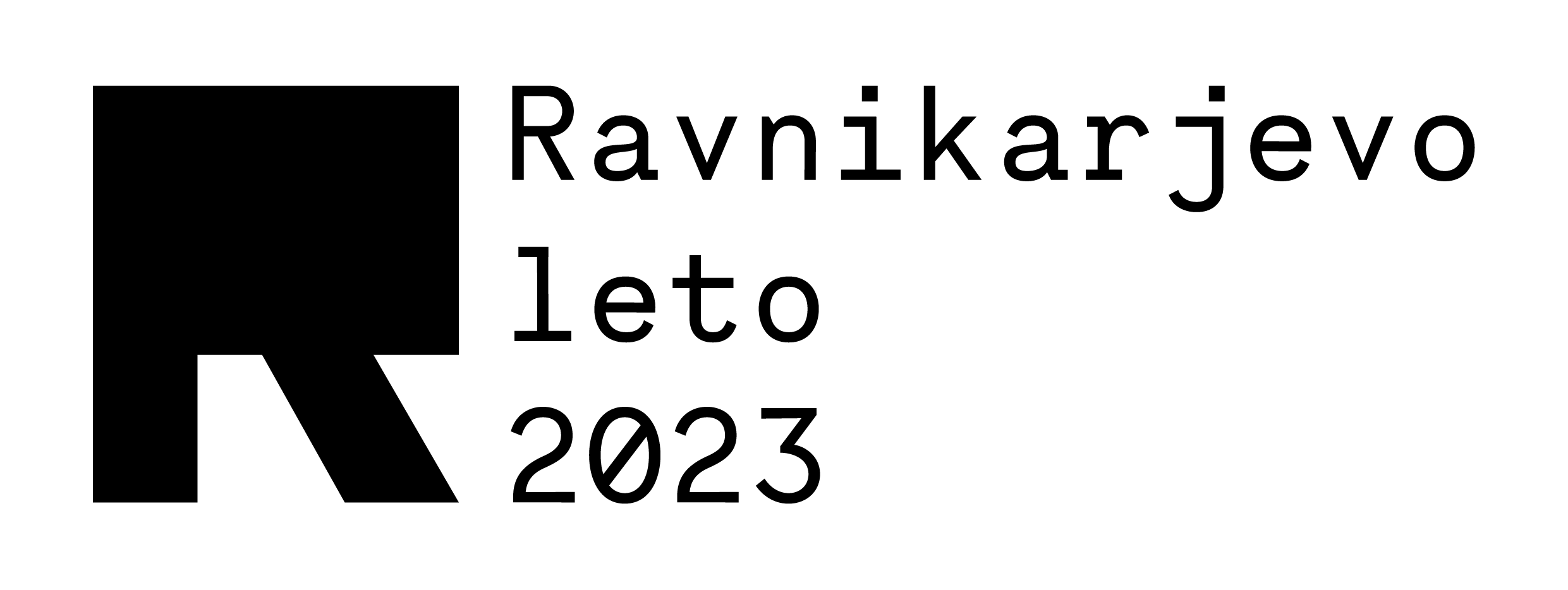 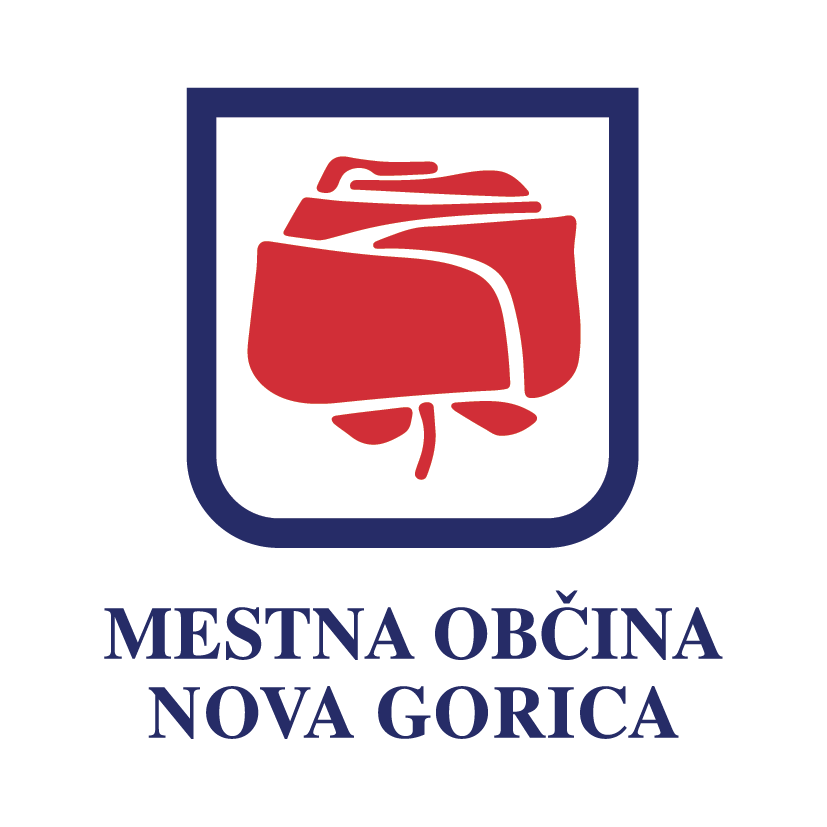 